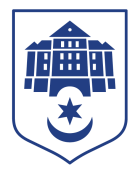 Тернопільська міська рада восьмого скликанняПротокол №32позапланового засідання виконавчого комітету міської ради19.04.2022				Початок засідання									11.00Головуючий: Надал Сергій.Присутні на засіданні : Гірчак Ігор, Дідич Володимир, Корнутяк Володимир, Крисоватий Ігор, Кузьма Ольга, Надал Сергій, Стемковський Владислав, Татарин Богдан, Туткалюк Ольга, Хімейчук Іван. Відсутні на засіданні: Осадця Сергій, Остапчук Вікторія, Солтис Віктор, Якимчук Петро.Кворум є – 10 членів виконавчого комітету. СЛУХАЛИ: Про виділення коштівПро спрямування коштів для КП "Тернопільелектротранс"ДОПОВІДАЛИ: Хімейчук Іван, Крисоватий Ігор.ГОЛОСУВАННЯ: за – 10, проти – 0, утримались – 0.ВИРІШИЛИ: рішення  № 374, № 375 додаються.	Міський голова 						Сергій НАДАЛТетяна Шульга  0674472610